NAME……………………………………………………….……	INDEX NO.:………………………...STREAM: .…..……………………………………………………	ADM NO: …………………………									DATE: …………………….………231/2BIOLOGYPAPER 2(THEORY)AUGUST-2022TIME: 2 ½ HOURSMINCKS GROUP OF SCHOOLSFORM FOUR EXAMKenya Certificate of Secondary Education.(K.C.S.E)231/2BIOLOGYPAPER 2(THEORY)AUGUST-2022TIME: 2 ½ HOURSINSTRUCTIONS TO CANDIDATES-Write your name, class and admission number in the spaces provided above.-Answer all questions in the spaces provided.-This paper consists of Question 1 to 8Answer all questions in section A. Question 6 is compulsory, then choose either question 7 or 8.-Students should check the question paper to ascertain that all the pages are printed as indicated and no questions are missing. FOR EXAMINER’S USE ONLYSECTION A	- 40 MARKS1.a)	What is meant by the term Genetics.								(1mk)__________________________________________________________________________________________________________________________________________________________________________________________________________________________________________ b)	State two examples of discontinuous variation in human beings.				(2mks)__________________________________________________________________________________________________________________________________________________________________________________________________________________________________________ c)	A female with sickle cell trait marries a normal man. The allele for Sickle cell is Hbs and the 	normal allele HbA. Determine the probability that their first born will have sickle cell trait. Show 	your working.											(5mks)__________________________________________________________________________________________________________________________________________________________________________________________________________________________________________________________________________________________________________________________________________________________________________________________________________________________________________________________________________________________________________________________________________________________________2.	Study the diagram below of the mammalian ear and answer the questions that follow.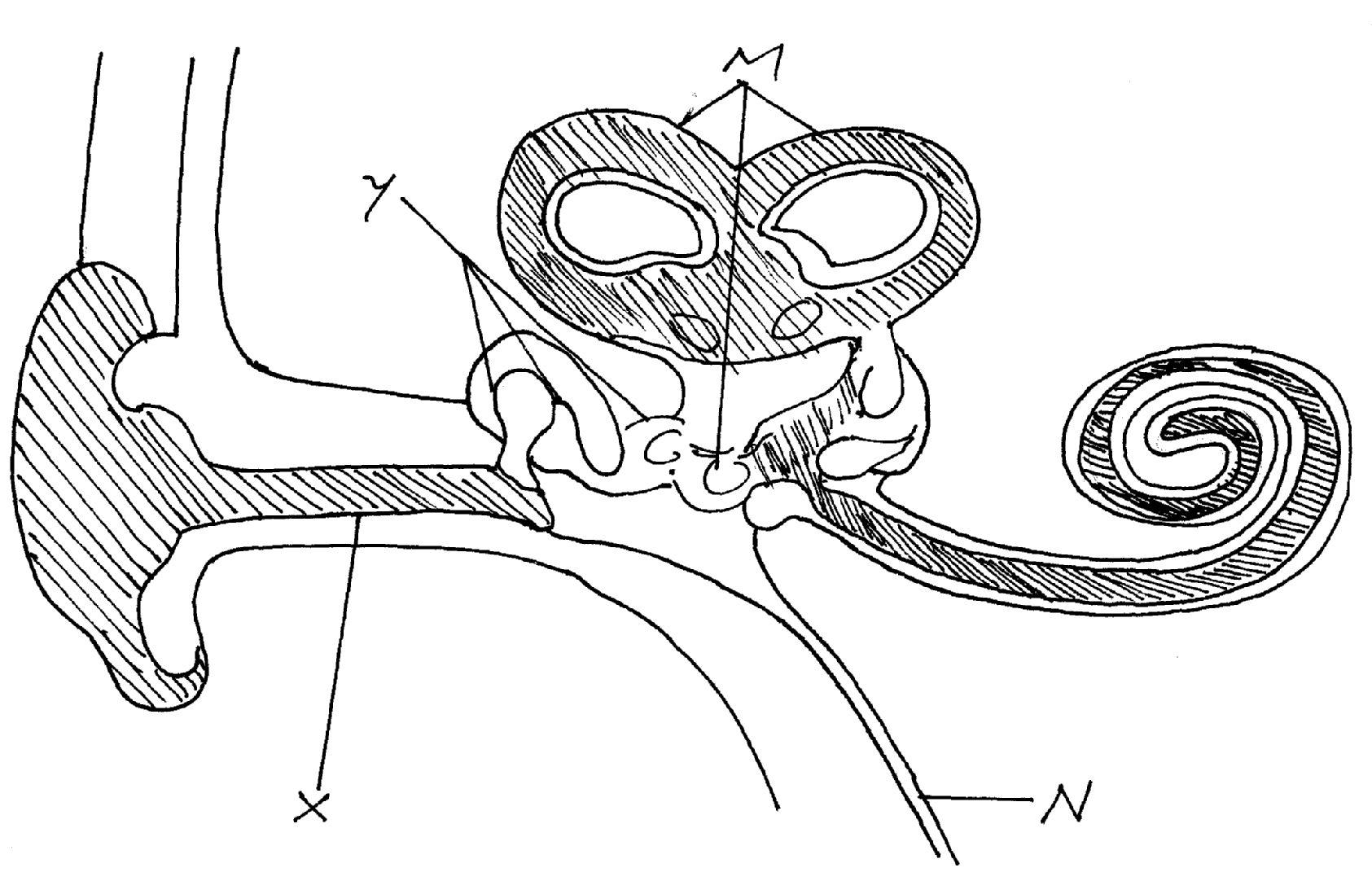 a)	Name the parts labeled X,Y and N.								(3mks)	X ______________________________________________	Y ______________________________________________	N ______________________________________________b)	State how the parts labeled Y are adapted to their functions.					(2mks)__________________________________________________________________________________________________________________________________________________________________________________________________________________________________________c)i)	Besides hearing, state one other function of the ear.						(1mk)____________________________________________________________________________________________________________________________________________________________ii)	Which of the labeled parts is responsible for the function you have stated in c(i) above.	(1mk)______________________________________________________________________________d)	What would happen if the auditory nerve is completely damaged?				(1mk)____________________________________________________________________________________________________________________________________________________________3.	The diagram below represents a stage of growth in a seed during germination.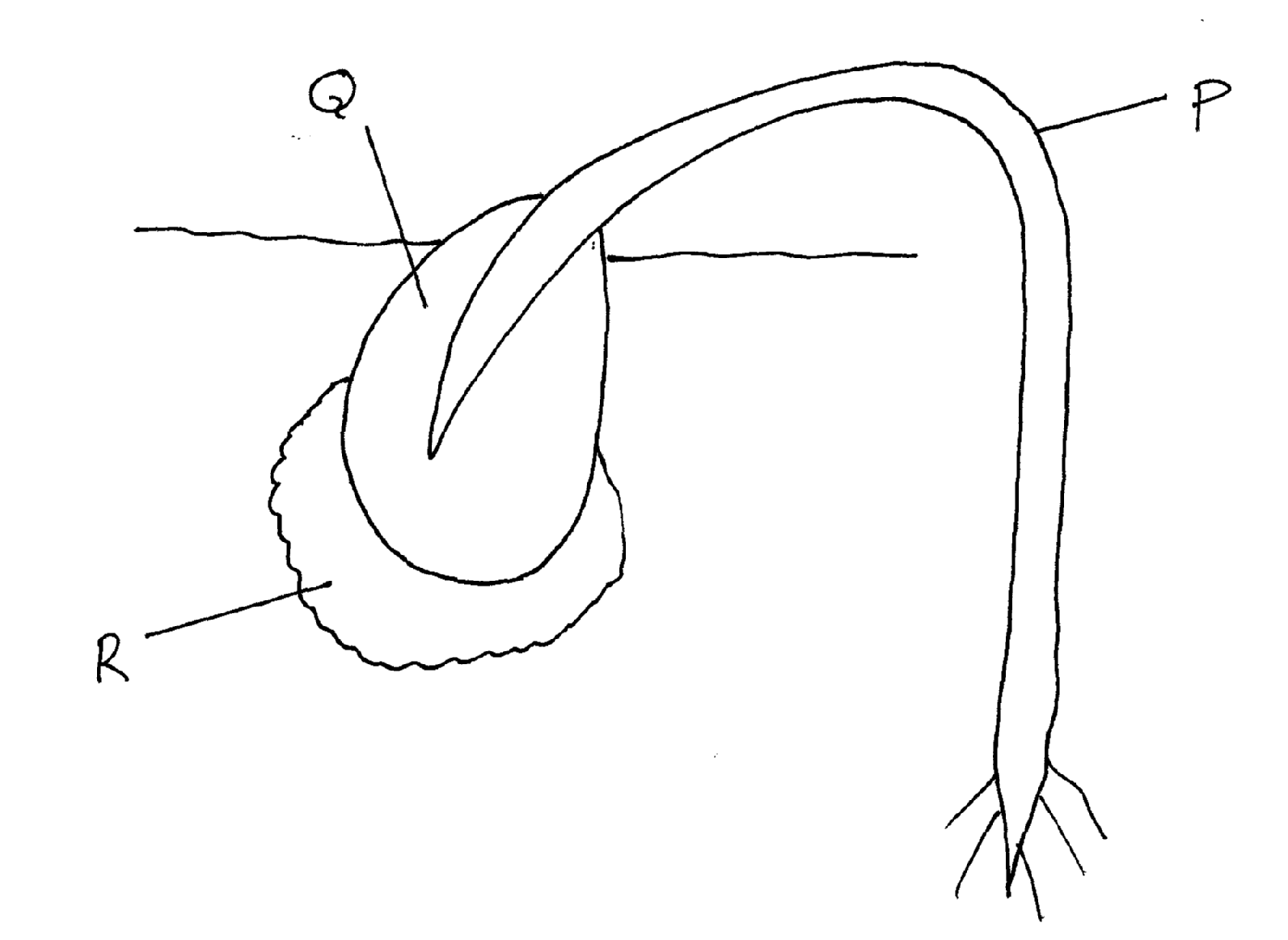 a)i)	Name the type of germination illustrated above.						(1mk)____________________________________________________________________________________________________________________________________________________________Give a reason for your answer in a(i) above.							(1mk)____________________________________________________________________________________________________________________________________________________________b)	Name the part labeled R.									(1mk)______________________________________________________________________________c)	Give two functions of the part labeled Q.							(2mks)__________________________________________________________________________________________________________________________________________________________________________________________________________________________________________d)	Explain how part labeled P straightens.							(3mks)__________________________________________________________________________________________________________________________________________________________________________________________________________________________________________________________________________________________________________________________________________________________________________________________________________________________________________________________________________________________________________________________________________________________________4.	Below is a diagram of structure found in Eukoryotic cells. Study it and answer the questions that 	follows.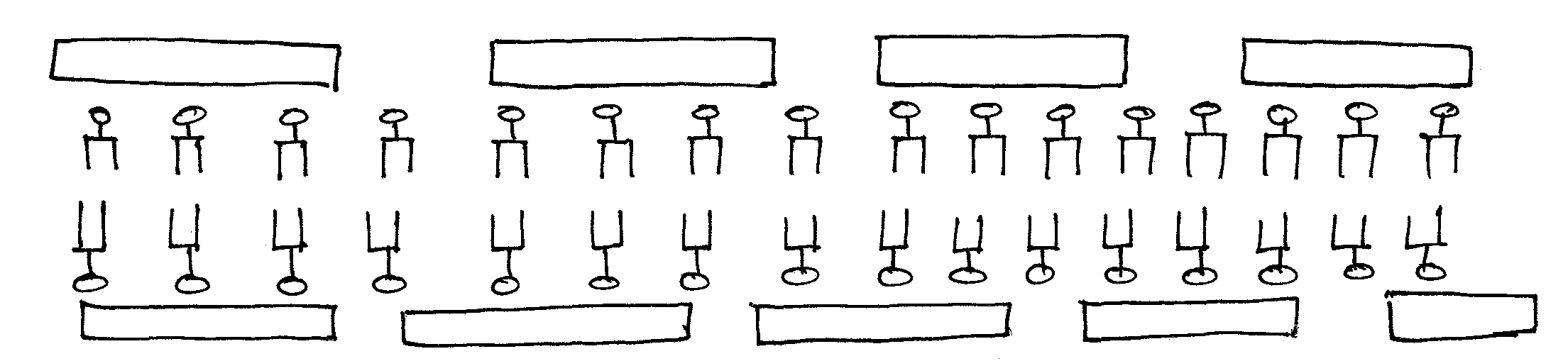 Identify the structure.									(1mk)______________________________________________________________________________State two functions of the structure.							(2mks)__________________________________________________________________________________________________________________________________________________________________________________________________________________________________________c.i)	Name one organelle found in animal cells but absent in plant cell.			(1mk)______________________________________________________________________________ii)	State one function of the organelle you have named in c(i) above.			(1mk)____________________________________________________________________________________________________________________________________________________________d)	State 3 properties of structure you have identified in (a) above.			(3mks)____________________________________________________________________________________________________________________________________________________________________________________________________________________________________________________________________________________________________________________________________________________________________________________________________________________________________________________________________________________5.	The diagrams below represents a set up to investigate the conditions necessary for seed 	germination.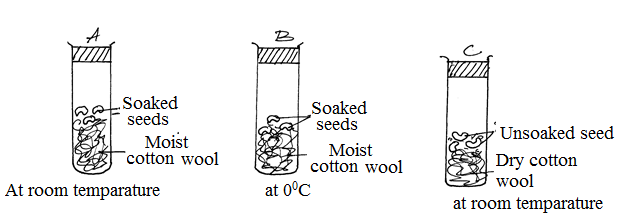 	The set up was left for 7 days.What conditions were being investigated in the experiment?				(2mks)__________________________________________________________________________________________________________________________________________________________________________________________________________________________________________State three reasons for soaking seeds in set up A and B.					(3mks)______________________________________________________________________________________________________________________________________________________________________________________________________________________________________________________________________________________________________________________________________________________________________________________________________What were the expected results after seven days.						(3mks)Set up A____________________________________________________________________Set up B ___________________________________________________________________Set up C ___________________________________________________________________SECTION B – 40 MARKSAnswer question 6 compulsory and either question 7 or 8 in the spaces provided after question 8.6.	The table below shows how quantities of sweat and urine vary with external temperatures.Using the same axis, draw a graph of quantity of urine and sweat against the external temperature.											(7mks)(i)	State the quantity of urine and sweat produced when external temperature was 12.5oC.													(2mks)__________________________________________________________________________________________________________________________________________________________________________________________________________________________________________ii)	State the physical process through which the body was cooled by sweating as temperature was 	rising.												(1mk)____________________________________________________________________________________________________________________________________________________________iii)	Account for the quantity of urine produced as the temperature increased.			(4mks)__________________________________________________________________________________________________________________________________________________________________________________________________________________________________________________________________________________________________________________________________________________________________________________________________________________________________________________________________________________________________________________________________________________________________State the nitrogenous waste that could be eliminated in urine or sweat in human beings.	(3mks)__________________________________________________________________________________________________________________________________________________________________________________________________________________________________________________________________________________________________________________________________________________________________________________________________________________________________________________________________________________________________________________________________________________________________State three behavioural mechanism that poikilotherms use to regulate their body temperature under hot conditions.									(3mks)______________________________________________________________________________________________________________________________________________________________________________________________________________________________________________________________________________________________________________________________________________________________________________________________________7.a)	Describe the process of double fertilization in flowering plants.			(14mks)b)	State the changes that occur in a flower after fertilization.				(6mks)8.a)	State the importance of locomotion in animals.					(4mks)b)	Describe the adaptations of the finned fish to locomotion.				(16mks)____________________________________________________________________________________________________________________________________________________________________________________________________________________________________________________________________________________________________________________________________________________________________________________________________________________________________________________________________________________________________________________________________________________________________________________________________________________________________________________________________________________________________________________________________________________________________________________________________________________________________________________________________________________________________________________________________________________________________________________________________________________________________________________________________________________________________________________________________________________________________________________________________________________________________________________________________________________________________________________________________________________________________________________________________________________________________________________________________________________________________________________________________________________________________________________________________________________________________________________________________________________________________________________________________________________________________________________________________________________________________________________________________________________________________________________________________________________________________________________________________________________________________________________________________________________________________________________________________________________________________________________________________________________________________________________________________________________________________________________________________________________________________________________________________________________________________________________________________________________________________________________________________________________________________________________________________________________________________________________________________________________________________________________________________________________________________________________________________________________________________________________________________________________________________________________________________________________________________________________________________________________________________________________________________________________________________________________________________________________________________________________________________________________________________________________________________________________________________________________________________________________________________________________________________________________________________________________________________________________________________________________________________________________________________________________________________________________________________________________________________________________________________________________________________________________________________________________________________________________________________________________________________________________________________________________________________________________________________________________________________________________________________________________________________________________________________________________________________________________________________________________________________________________________________________________________________________________________________________________________________________________________________________________________________________________________________________________________________________________________________________________________________________________________________________________________________________________________________________________________________________________________________________________________________________________________________________________________________________________________________________________________________________________________________________________________________________________________________________________________________________________________________________________________________________________________________________________________________________________________________________________________________________________________________________________________________________________________________________________________________________________________________________________________________________________________________________________________________________________________________________THIS IS THE LAST PRINTED PAGE!QuestionMaximum Score Candidate’s score 1 82838485868720820External Temperature oCUrine (cm3/hr)Sweat cm3/hr01005590610801015702020603025506030401203530200